Principal’s Message…14 September 2019Dear Columbia Families,Here’s what you’ll find in this message:Message from Principal DenhalterSecurity VestibuleDr. Martin Luther King, Jr. Speech ContestFun RunRace CatsSay Boo to the Flu, Shot ClinicA few important upcoming datesCalendar Website ReminderMessage from Principal Denhalter: It is so fun and rewarding to be back in school with your children. We are working together to instill good values that support our school-wide goals of being Safe, Kind, and Reliable. We all know that working together helps us achieve our school’s mission of “Learning First!”  Our upper grades are beginning to implement personalized second language instruction and students seem excited about it. Our lower grades are identifying learning gaps and strategically addressing through grade-level collaboration and the support of amazing paraprofessionals and parent volunteers. Our Voyager Recess program is allowing for fun, structured, and closely supervised activities for students who choose to participate. Mindfulness strategies are being taught and implemented in every classroom by our school counselor. Teachers are enhancing their skills by studying and learning revolutionary strategies to nurture developing minds as well as enhancing learning and student collaboration through supportive technology. Our Student Council has been formed and have already had positive leadership influence. Our student Yearbook Committee is getting underway. Our school musical preparation has started. And many, many other things are happening. It amazes me how a group of dedicated teachers, school employees, and parents can make so much happen in such a short amount of time. And to think, we have only had 18 days of school so far. Without question, we are a school that values developing the “whole-child.”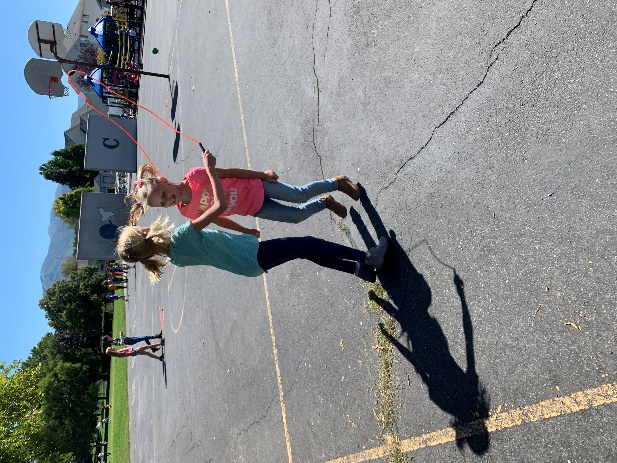 Security Vestibule: Thank you for your support in helping make our Security Vestibule (locked main entrance) a success. It is working very well and we’re grateful for those of you who have your ID ready to show and who are making a tremendous effort to have your children at school on time.Dr. Martin Luther King, Jr. Speech Contest: Students have an opportunity to learn about this great leader and his influence by memorizing a 1-3 minute portion of one of his speeches and competing in a Speech Contest. Check out the attached flyer. Columbia Elementary School winners will compete at a district level. Come visit with me asap if your child wants to participate. I’ll give you more detailed information. Fun Run: The combined school/pta fundraiser is happening soon. To promote motivation and fun, I hear the students have been voting on deciding for the principal to do some uncomfortable things, like kissing a pig, dressing up like Darth Vader or Captain Underpants, or tossing candy from the roof. It all makes a principal gulp kinda hard . This is our main fundraiser and we thank you for supporting it. Your support allows us to have field trips, work towards having a computer device in each classroom for each student, and many other educational and school-related activities for your children.Race Cats: If you want more running than the Fun Run, join Race Cats, a cross-country running club. It starts on Monday. Check out the attachment flyer and this statement from our parent who’s heading this up:My name is Jami Caldwell and I'm directing the Davis County Race Cats Program and will be coaching at our school. This is a fun, inclusive running program for elementary age children.  It's great for all abilities and experience levels.  We will practice after school on Columbia's field on Mondays and Wednesdays at 3:30PM from September 16- November 2.  There will be 3 professionally timed races: two at Nicholls Park and one in Salt Lake.  Kids will all get a Race Cats racing t-shirt and will be able to compete against nine other teams in the area.I have been looking forward to the start of this new season!  Fall is my favorite!  I love the leaves, the crisp air, football and most of all CROSS COUNTRY!  It brings back so many memories of the good old days running in high school and college.  I'm so excited to be able to help your kids get this cross-country running experience in Elementary.  We're going to make it fun and rewarding!  Running is such a great way to get kids moving and to get them outside.  I feel like I learned so many lessons that I've used throughout my life through running.  I learned how to set a goal and stick to it, how to work hard, to cheer for teammates and all about keeping my body healthy.  The great thing about running is that we can all improve, no matter our starting point or ability level.  You can email me for more info or questions (jami.caldwell@gmail.com) or find more info at www.racecats.orgSay Boo to the Flu, Shot Clinic: Will be from 2-7 PM on October 10th. Come get your flu shots at the school. It’s quick and easy to do.A few important upcoming dates: No School on September 23 -Teacher Professional Development Day; School Picture day is on September 25; Book fair will happen the week of Sept. 30-Oct. 3rd; Parent-Teacher conferences will happen October 9-10 (early out 1:25 dismissal too); Fall Recess is Oct. 17-18.Calendar Website Reminder: Updated calendar events (and lots of other helpful information) may be found on our website: https://columbia.davis.k12.ut.us/16SEP, MON3:30 – 4:30pmRace Cats17SEP, TUE7:30 – 8:45amSchool Musical RehearsalGym and StageTuesday, September 179:10 – 11:30amFieldtrip/4th Grade/MegaplexMegaplex Theatres at Legacy Crossing18SEP, WED7:30 – 8:45amSchool Musical RehearsalGym and StageWednesday, September 183:30 – 4:30pmRace Cats19SEP, THU9am – 1:30pmFieldtrip/5th Grade/BikingBarnes ParkThursday, September 194:30 – 5:30pmCommunity Council Meeting20SEP, FRI7:30 – 8:45amSchool Musical RehearsalGym and Stage23SEP, MONNo School for Students -Professional Development Day24SEP, TUE7:30 – 8:45amSchool Musical RehearsalGym and Stage25SEP, WEDSchool Picture Day!StageWednesday, September 257:30 – 8:45amSchool Musical RehearsalGym and StageWednesday, September 253:30 – 4:30pmRace Cats26SEP, THU7:45 – 8:45amOrchestraMusic Portable27SEP, FRI7:30 – 8:45amSchool Musical RehearsalGym and StageFriday, September 279am – 12pmFun Run School FundraiserOutside Field and Neighborhood30SEP, MON7:30 – 8:45amSchool Musical RehearsalGym and StageMonday, September 309 – 11amBook Fair/Set UpLibraryMonday, September 303:30 – 4:30pmRace Cats1OCT, TUE7:30 – 8:45amSchool Musical RehearsalGym and StageTuesday, October 18:45 – 9:45amOrchestraMusic PortableTuesday, October 13:30 – 5pmBook FairLibrary2OCT, WED7:30 – 8:45amSchool Musical RehearsalGym and StageWednesday, October 29 – 11:30amFieldtrip/Kindergarten/Corn MazeThe Corn MaizeWednesday, October 212 – 1pmPTA Board MeetingWednesday, October 23:30 – 5pmBook FairLibraryWednesday, October 23:30 – 4:30pmRace Cats3OCT, THU7:45 – 8:45amOrchestraMusic PortableThursday, October 39am – 3:30pmStudent Council Leadership ConferenceBoondocks Food & Fun: KaysvilleThursday, October 39 – 11amVision ScreeningGymThursday, October 33:30 – 5pmBook FairLibrary4OCT, FRIOctober Birthday TablesFriday, October 47:30 – 8:45amSchool Musical RehearsalGym and StageFriday, October 41:30 – 3pmBook FairLibrary7OCT, MON7:30 – 8:45amSchool Musical RehearsalGym and StageMonday, October 73:30 – 4:30pmRace Cats8OCT, TUE7:30 – 8:45amSchool Musical RehearsalGym and StageTuesday, October 88:45 – 9:45amOrchestraMusic Portable9OCT, WEDEarly (1:25) DismissalWednesday, October 9Parent/Teacher ConferencesWednesday, October 98 – 8:40amVIP Come Read With MeWednesday, October 93:30 – 4:30pmRace CatsMensaje del director... 14 de septiembre de 2019 Queridas familias de Columbia, Esto es lo que encontrarás en este mensaje: Mensaje del director Denhalter Vestibule de seguridad Concurso de Discurso seres (Dr. Martin Luther King, Jr. Fun Run Gatos de raza Di Boo a la Flu, Shot Clinic Algunas próximas fechas importantes Recordatorio del sitio web del calendario Mensaje del director Denhalter: Es tan divertido y gratificante estar de vuelta en la escuela con sus hijos. Estamos trabajando juntos para inculcar buenos valores que apoyen nuestros objetivos en toda la escuela de ser seguros, amables y confiables. Todos sabemos que trabajar juntos nos ayuda a lograr la misión de nuestra escuela de "¡Aprender primero!" Nuestras calificaciones superiores están empezando a implementar la instrucción personalizada del segundo idioma y los estudiantes parecen entusiasmados con ella. Nuestros grados más bajos están identificando brechas de aprendizaje y abordando estratégicamente a través de la colaboración a nivel de grado y el apoyo de increíbles paraprofesionales y voluntarios padres. Nuestro programa Voyager Recess está permitiendo actividades divertidas, estructuradas y estrechamente supervisadas para los estudiantes que eligen participar. Las estrategias de mindfulness están siendo enseñadas e implementadas en cada salón de clases por nuestro consejero escolar. Los maestros están mejorando sus habilidades mediante el estudio y el aprendizaje de estrategias revolucionarias para nutrir el desarrollo de mentes, así como mejorar el aprendizaje y la colaboración de los estudiantes a través de la tecnología de apoyo. Nuestro Consejo Estudiantil se ha formado y ya ha tenido una influencia positiva en el liderazgo. Nuestro Comité de Anuarios Estudiantiles está en marcha. Nuestra preparación musical escolar ha comenzado. Y están sucediendo muchas, muchas otras cosas. Me sorprende cómo un grupo de maestros dedicados, empleados de la escuela y padres pueden hacer que tanto suceda en tan poco tiempo. Y pensar, sólo hemos tenido 18 días de escuela hasta ahora. Sin duda, somos una escuela que valora el desarrollo del "niño entero". Chaleco de seguridad: Gracias por su apoyo para ayudar a que nuestro chaleco de seguridad (entrada principal cerrada) sea un éxito. Está funcionando muy bien y estamos agradecidos por aquellos de ustedes que tienen su identificación lista para mostrar y que están haciendo un esfuerzo tremendo para tener a sus hijos en la escuela a tiempo. Concurso de Discurso dr. Martin Luther King, Jr.: Los estudiantes tienen la oportunidad de aprender acerca de este gran líder y su influencia memorizando una porción de 1-3 minutos de uno de sus discursos y compitiendo en un concurso de discursos. Echa un vistazo al folleto adjunto. Los ganadores de la Escuela Primaria Columbia competirán a nivel de distrito. Venga a visitarme lo antes posible si su hijo quiere participar. Te daré información más detallada. Fun Run: La recaudación de fondos combinada de la escuela/pta está sucediendo pronto. Para promover la motivación y la diversión, escuché que los estudiantes han estado votando sobre la decisión para que el director haga algunas cosas incómodas, como besar a un cerdo, vestirse como Darth Vader o Capitán Calzoncillos, o lanzar dulces desde el techo. Todo hace que un trago principal sea un poco difícil 12. Esta es nuestra principal recaudación de fondos y le agradecemos por apoyarlo. Su apoyo nos permite tener excursiones, trabajar para tener un dispositivo de computadora en cada aula para cada estudiante, y muchas otras actividades educativas y relacionadas con la escuela para sus hijos. Gatos de raza (Race Cats): Si quieres más correr que el Fun Run, únete a Race Cats, un club de cross-country. Empieza el lunes. Echa un vistazo al folleto de archivos adjuntos y esta declaración de nuestros padres que están dirigiendo esto: Mi nombre es Jami Caldwell y estoy dirigiendo el Programa de Gatos de Raza del Condado de Davis y estará entrenando en nuestra escuela. Este es un programa de ejecución divertido e inclusivo para niños de edad primaria.  Es ideal para todas las habilidades y niveles de experiencia.  Practicaremos después de la escuela en el campo de Columbia los lunes y miércoles a las 3:30PM del 16 de septiembre al 2 de noviembre.  Habrá 3 carreras cronometradas profesionalmente: dos en Nicholls Park y una en Salt Lake.  Los niños obtendrán una camiseta de carreras de Race Cats y podrán competir contra otros nueve equipos de la zona. ¡He estado esperando el comienzo de esta nueva temporada!  ¡El otoño es mi favorito!  Me encantan las hojas, el aire fresco, el fútbol y sobre todo CROSS COUNTRY!  Me trae muchos recuerdos de los buenos viejos tiempos que se ejecutan en la escuela secundaria y la universidad.  Estoy muy emocionado de poder ayudar a sus hijos a obtener esta experiencia de correr a través del país en la Primaria.  ¡Vamos a hacerlo divertido y gratificante!  Correr es una gran manera de hacer que los niños se muevan y para sacarlos al aire libre.  Siento que aprendí tantas lecciones que he usado a lo largo de mi vida a lo largo de la carrera.  Aprendí a fijar una meta y apegarme a ella, a trabajar duro, a animar a los compañeros de equipo y todo sobre mantener mi cuerpo saludable.  Lo bueno de correr es que todos podemos mejorar, sin importar nuestro punto de partida o nivel de habilidad.   Puede enviarme un correo electrónico para obtener más información o preguntas (jami.caldwell@gmail.com) o encontrar más información en www.racecats.org Di Boo a la Gripe (Say Boo to the Flu), Clínica De Shot: Será de 2-7 PM el 10 de octubre. Ven a vacunarte contra la gripe en la escuela. Es rápido y fácil de hacer. Próximas fechas importantes: No School el 23 de septiembre -Día del Desarrollo Profesional del Profesorado; El día de la película escolar es el 25 de septiembre; La feria del libro tendrá lugar en la semana del 30 de septiembre al 3 de octubre; Las conferencias de Padres y Maestros tendrán lugar del 9 al 10 de octubre (a principios de 1:25 también de despido); Receso de otoño es del 17 al 18 de octubre. Recordatorio del sitio web del calendario: Los eventos del calendario actualizados (y mucha otra información útil) se pueden encontrar en nuestro sitio web: https://columbia.davis.k12.ut.us/